Secondary consumersSnowy Owl & Artic Fox6 kc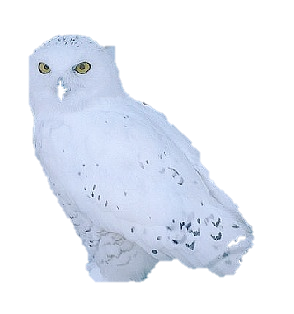 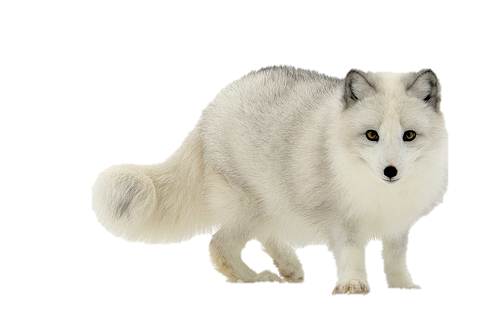 Primary consumersMusk Oxen & Lemmings60 kc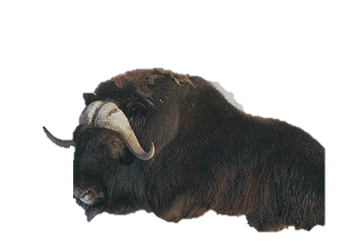 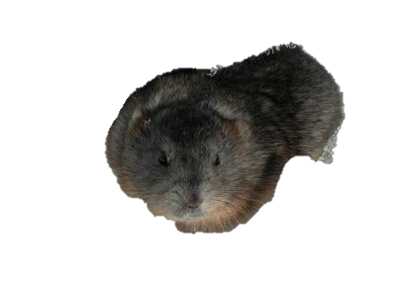 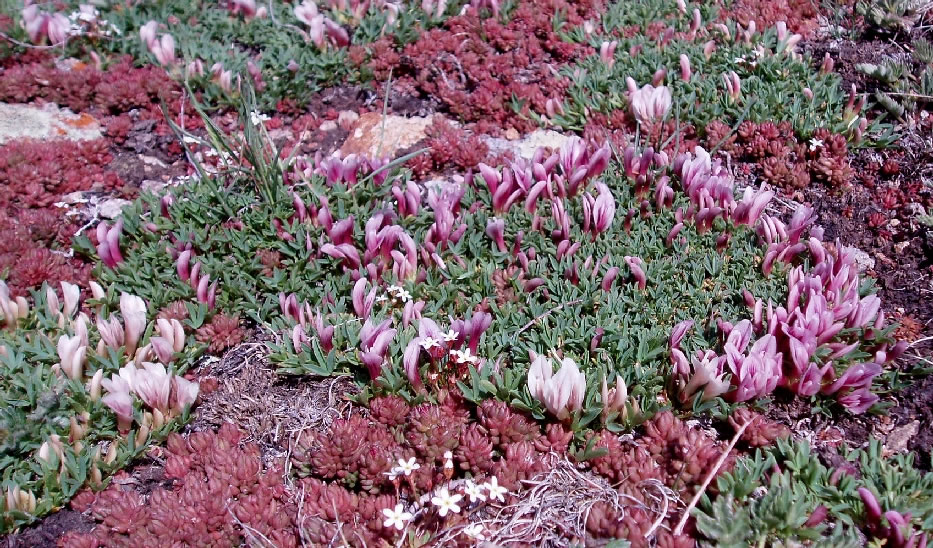 Producers Plants600 kc